PREFEITURA MUNICIPAL DE CARATINGA/MG - EXTRATO DE RESULTADO – Pregão Presencial 021/2019. Objeto: aquisição de carretas reboque e de engates para veículos, atendendo as necessidades das Secretarias Municipais. Certame considerado FRUSTRADO. Mais informações no (33) 3329-8023 / 8019. Caratinga/MG, 05 de junho de 2019. Bruno César Veríssimo Gomes – Pregoeiro.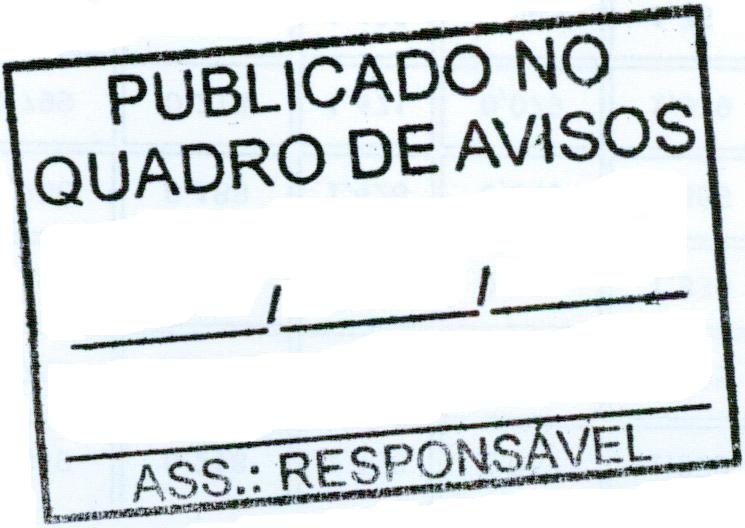 